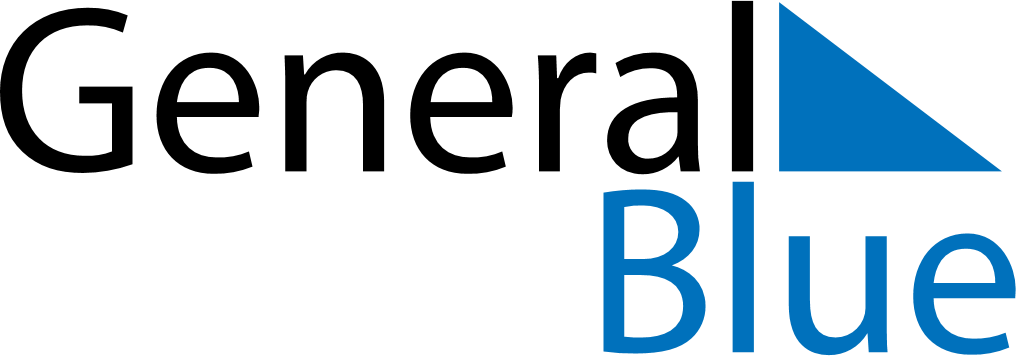 Venezuela 2027 HolidaysVenezuela 2027 HolidaysDATENAME OF HOLIDAYJanuary 1, 2027FridayNew Year’s DayJanuary 6, 2027WednesdayEpiphanyJanuary 15, 2027FridayTeacher’s DayFebruary 8, 2027MondayCarnivalFebruary 9, 2027TuesdayShrove TuesdayMarch 19, 2027FridaySaint JosephMarch 22, 2027MondayHoly WeekMarch 25, 2027ThursdayMaundy ThursdayMarch 26, 2027FridayGood FridayMarch 28, 2027SundayEaster SundayApril 19, 2027MondayDeclaration of IndependenceMay 1, 2027SaturdayLabour DayJune 24, 2027ThursdayBattle of CaraboboJuly 5, 2027MondayIndependence DayJuly 24, 2027SaturdayBirthday of Simón BolívarAugust 3, 2027TuesdayFlag DaySeptember 11, 2027SaturdayOur Lady of CoromotoOctober 12, 2027TuesdayDay of Indigenous ResistanceNovember 1, 2027MondayAll Saints’ DayNovember 2, 2027TuesdayAll Souls’ DayDecember 8, 2027WednesdayImmaculate ConceptionDecember 10, 2027FridayVenezuelan Air Force DayDecember 24, 2027FridayChristmas EveDecember 25, 2027SaturdayChristmas DayDecember 31, 2027FridayNew Year’s Eve